ПРОЕКТ      Об определении границ прилегающих территорий к организациям и объектам, на которых не допускается розничная продажа алкогольной продукции и розничная продажа алкогольной продукции при оказании услуг общественного питания на территории Няндомского муниципального округа Архангельской областиВ соответствии со статьей 16 Федерального закона от 22 ноября 
1995 года № 171-ФЗ «О государственном регулировании производства и оборота этилового спирта, алкогольной и спиртосодержащей продукции и об ограничении потребления (распития) алкогольной продукции», статьями 16, 16.1 Федерального закона от 6 октября 2003 года № 131-ФЗ «Об общих принципах организации местного самоуправления в Российской Федерации», постановлением Правительства Российской Федерации от 23 декабря 
2020 года № 2220 «Об утверждений Правил определения органами местного самоуправления границ прилегающих территорий, на которых не допускается розничная продажа алкогольной продукции и розничная продажа алкогольной продукции при оказании услуг общественного питания», постановлением Правительства Архангельской области 
от 5 марта 2013 года № 94-пп «Об утверждении мест массового скопления граждан и мест нахождения источников повышенной опасности, в которых не допускается розничная продажа алкогольной продукции на территории Архангельской области», статьей 7 областного закона от 28 июня 2010 года №182-14-ОЗ «О реализации государственных полномочий Архангельской области в сфере производства и оборота этилового спирта, алкогольной и спиртосодержащей продукции и об ограничении потребления (распития) алкогольной продукции», руководствуясь статьями 6, 40 Устава Няндомского муниципального округа, администрация Няндомского муниципального округа Архангельской области п о с т а н о в л я е т:1. Определить границы прилегающих территорий к организациям и обьектам, на которых не допускается розничная продажа алкогольной продукции и розничная продажа алкогольной продукции при оказании услуг общественного питания на территории Няндомского муниципального округа Архангельской области, при этом границы определяются  для установления запрета на розничную продажу алкогольной продукции в стационарных торговых объектах и розничную продажу алкогольной продукции при оказании услуг общественного питания:1.1. к зданиям, строениям, сооружениям, помещениям, находящимся во владении и (или) пользовании: образовательных организаций (за исключением организаций дополнительного образования, организаций дополнительного профессионального образования) и организаций, осуществляющих обучение несовершеннолетних (далее – образовательные организации);1.2. к зданиям, строениям, сооружениям, помещениям, находящимся во владении и пользовании: юридических лиц независимо от организационно – правовой формы и индивидуальных предпринимателей, осуществляющих в качестве основного (уставного) вида деятельности медицинскую деятельность на основании лицензии, выданной в порядке, установленном законодательством Российской Федерации, а также юридических лиц независимо от организационно–правовой формы и индивидуальных предпринимателей, осуществляющих наряду с основной (уставной) деятельностью медицинскую деятельность на основании лицензии, выданной в порядке, установленном законодательством Российской Федерации (далее – медицинские организации);1.3. к спортивным сооружениям, являющимся объектами недвижимости и права на которые зарегистрированы в установленном порядке (далее – спортивные сооружения);1.4. к вокзалам.2. Расстояние от организаций и объектов, указанных в пункте 1 настоящего постановления, до границ прилегающих территорий определяется:– при отсутствии обособленной территории – по прямой линии без учета искусственных и естественных преград от входа для посетителей в здание, строение, сооружение, в котором расположены организации и объекты, указанные в пункте 1 настоящего постановления, до входа посетителей в стационарный торговый объект или объект организации общественного питания.– при наличии обособленной территории – по прямой линии без учета искусственных и естественных преград от входа для посетителей на обособленную территорию до входа для посетителей в стационарный торговый объект. Входы в здания (строения, сооружения) либо на обособленную территорию (при наличии таковой) организаций и объектов, указанных в пункте 1 настоящего постановления, которые не используются для входа посетителей (запасные, служебные, пожарные, а также предназначенные для въезда на обособленную территорию обслуживающего и специального автотранспорта), при определении границ прилегающих территорий не учитываются. При наличии нескольких входов для посетителей расчет проводится от каждого входа с последующим объединением установленных прилегающих территорий.3. Утвердить минимальное значение расстояния от объектов, указанных в пункте 1 настоящего постановления до границ прилегающих территорий в Няндомском муниципальном округе Архангельской области: 3.1. к образовательным организациям: – при отсутствии обособленной территории – 70 метров непосредственно от входа в здание (строение, сооружение) до входа для посетителей в стационарный торговый обьект или объект организации общественного питания; – при наличии обособленной территории – 60 метров от входа для посетителей на обособленную территорию до входа для посетителей в стационарный торговый обьект или объект организации общественного питания.3.2. к медицинским организациям, спортивным сооружениям и вокзалам:– при отсутствии обособленной территории – 30 метров непосредственно от входа в здание (строение, сооружение) до входа для посетителей в стационарный торговый объект или объект организации общественного питания; – при наличии обособленной территории – 20 метров от входа для посетителей на обособленную территорию до входа для посетителей в стационарный торговый объект или объект организации общественного питания.4. Определить границы прилегающих территорий к многоквартирным домам, на территории которых не допускается розничная продажа алкогольной продукции при оказании услуг общественного питания, имеющих зал обслуживания посетителей общей площадью менее 50 кв. метров.Установить минимальное расстояние от ближайшей точки здания многоквартирного дома, на прилегающей территории которого не допускается розничная продажа алкогольной продукции при оказании услуг общественного питания, до организаций и (или) объектов общественного питания, осуществляющих розничную продажу алкогольной продукции, в размере 30 метров. Размер границ прилегающих территорий к многоквартирным домам по кратчайшему расстоянию определять в метрах, по радиусу от ближайшей точки здания многоквартирного дома до входа в объект общественного питания, осуществляющего розничную продажу алкогольной продукции, по прямой линии без учета рельефа территории и искусственных преград.5. Утвердить прилагаемый Перечень организаций и объектов на прилегающих территориях, к которым не допускается розничная продажа алкогольной продукции и розничная продажа алкогольной продукции при оказании услуг общественного питания на территории Няндомского муниципального округа Архангельской области. 6. Утвердить прилагаемые Схемы границ прилегающих территорий, на которых не допускается розничная продажа алкогольной продукции и розничная продажа алкогольной продукции при оказании услуг общественного питания на территории Няндомского муниципального округа Архангельской области. 7. Признать утратившими силу:– постановление администрации муниципального образования «Няндомский муниципальный район» от 8 ноября 2019 года № 674 «Об определении границ прилегающих территорий к организациям и объектам, на которых не допускается розничная продажа алкогольной продукции и розничная продажа алкогольной продукции при оказании услуг общественного питания на территории муниципального образования «Няндомский муниципальный район»»;– постановление администрации Няндомского муниципального района Архангельской области от 28 сентября 2021 года № 203-па «О внесении изменений в постановление администрации муниципального образования «Няндомский муниципальный район» от 8 ноября 2019 года № 674».8. Опубликовать настоящее постановление в периодическом печатном издании «Вестник Няндомского района» и разместить на официальном сайте администрации Няндомского муниципального округа Архангельской области в информационно–телекоммуникационной сети «Интернет».9. Контроль за исполнением настоящего постановления возложить на отдел экономики администрации Няндомского муниципального округа Архангельской области10. Настоящее постановление вступает в силу со дня официального опубликования.Глава Няндомского муниципального округа	                                                         А. В. КононовПЕРЕЧЕНЬ организаций и объектов на прилегающих территориях, к которым не допускается розничная продажа алкогольной продукции и розничная продажа алкогольной продукции при оказании услуг общественного питания в Няндомском муниципальном округе Архангельской области____________________________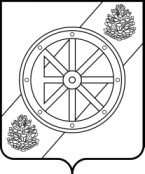 АДМИНИСТРАЦИЯНЯНДОМСКОГО МУНИЦИПАЛЬНОГО ОКРУГААРХАНГЕЛЬСКОЙ ОБЛАСТИП О С Т А Н О В Л Е Н И Еот «     » ___________ 2023 г. №       –паг. НяндомаУТВЕРЖДЕНпостановлением администрации Няндомского муниципального округаАрхангельской областиот «     »                 20__ года № ___№ п/пОрганизации Адрес местонахожденияобразовательные дошкольные организации образовательные дошкольные организации образовательные дошкольные организации 1Муниципальное бюджетное дошкольное образовательное учреждение «Центр развития ребёнка – Детский сад № 8 «Звёздочка» города Няндома164200, Архангельская область, г. Няндома, ул. Строителей, д.122 Обособленное структурное подразделение «Детский сад № 1 «Василёк» МБДОУ «Центр развития ребёнка – «Детский сад № 8 «Звёздочка» города Няндома164200, Архангельская область, г. Няндома, ул. Леваневского, д.433Муниципальное бюджетное дошкольное образовательное учреждение «Центр развития ребёнка – Детский сад № 9 «Родничок» города Няндома164200, Архангельская область, г. Няндома, ул. Североморская, д.1А4Обособленное структурное подразделение «Детский сад № 3 «Теремок» МБДОУ «Центр развития ребёнка – Детский сад № 9 «Родничок» города Няндома164200, Архангельская область, г. Няндома, пер. Клубный, д.45Обособленное структурное подразделение «Детский сад № 6 «Семицветик» МБДОУ «Центр развития ребёнка – Детский сад № 9 «Родничок» города Няндома164232, Архангельская область,г. Няндома, мкр. Каргополь-2,ул. Спортивная, д.8 А6Обособленное структурное подразделение «Детский сад № 2 «Сказка» МБДОУ «Центр развития ребёнка – Детский сад № 9 «Родничок» города Няндома164200, Архангельская область, г. Няндома, ул. 60 лет Октября, д. 31А7Обособленное структурное подразделение «Детский сад № 4 «Огонек» МБДОУ «Центр развития ребёнка – Детский сад № 8 «Звездочка» города Няндома164200, Архангельская область, г. Няндома, ул. Володарского, д.228Обособленное структурное подразделение «Детский сад № 5 «Светлячок» МБДОУ «Центр развития ребенка – Детский сад № 8 «Звездочка» города Няндома164200, Архангельская область, г. Няндома, ул. 60 лет Октября, д.18А9Обособленное структурное подразделение «Детский сад №7 «Солнышко» МБДОУ «Центр развития ребенка – Детский сад № 8 «Звездочка» города Няндома164200, Архангельская область, г. Няндома, ул. Строителей, д.1610Обособленное структурное подразделение «Детский сад №10 «Улыбка» МБДОУ «Центр развития ребёнка – Детский сад № 9 «Родничок» города Няндома164200, Архангельская область, г. Няндома, ул. Фадеева, д.8Д11Обособленное структурное подразделение Детский сад №11 «Золотой ключик» МБДОУ «Центр развития ребенка – Детский сад № 9 «Родничок» города Няндома164200, Архангельская область, г. Няндома, ул. Красноармейская,
д. 66А12Обособленное структурное подразделение «Шестиозерский детский сад  МБОУ «Средняя школа №2 города Няндома»164218, Архангельская область, Няндомский район, п. Шестиозерский, ул. Вокзальная, д.413Обособленное структурное подразделение «Шалакушский детский сад» МБОУ «Шалакушская средняя школа»164210, Архангельская область, Няндомский район, п. Шалакуша,ул. Заводская, д.2314Обособленное структурное подразделение «Ступинский детский сад» МБОУ «Шалакушская средняя школа»164222, Архангельская область, Няндомский район, дер. Ступинская, ул. Советская, д. 1015Обособленное структурное подразделение «Лепшинский детский сад» МБОУ «Лепшинская средняя школа»164220, Архангельская область, Няндомский район, пос. Лепша Новый, ул. Советская, д.516Обособленное структурное подразделение «Детский сад» МБОУ «Мошинская средняя школа»164224, Архангельская область, Няндомский район, п/о Макаровское, д. Петариха, ул. Школьная, д.217Дошкольная группа при обособленном структурном подразделении «Воезерская основная школа» МБОУ «Мошинская средняя школа»164206, Архангельская область, Няндомский район, д. Волковская, ул. Центральная, д.9общеобразовательные организации общеобразовательные организации общеобразовательные организации 18Муниципальное бюджетное общеобразовательное учреждение «Средняя школа № 2 города Няндома»164200, Архангельская область, г. Няндома, ул. Красноармейская, д.57 А19Обособленное структурное подразделение «Основная  школа № 4» МБОУ «Средняя школа № 2 города Няндома» 164232, Архангельская область, г. Няндома, мкр. Каргополь-2,ул. Школьная, д.120Муниципальное бюджетное общеобразовательноеучреждение «Средняя школа № 3 города Няндома»164200, Архангельская область, г. Няндома, ул. 60 лет Октября, д.20А21Структурное подразделение «Средняя школа № 6 МБОУ «Средняя школа № 3 города Няндома»164200, Архангельская область, г. Няндома, ул. Ленина, д.822Муниципальное бюджетное общеобразовательное учреждение «Средняя школа № 7 города Няндома»164200, Архангельская область, г. Няндома, ул. Строителей, д.323Муниципальное бюджетное общеобразовательное учреждение «Бурачихинская основная школа» МБОУ «Средняя школа №2 города Няндома»164227, Архангельская область, Няндомский район, ж/д ст. Бурачиха, пер. Лесной, д.1924Обособленное структурное подразделение «Шестиозерская основная школа» МБОУ «Средняя школа №2 города Няндома»164218, Архангельская область, Няндомский район, п. Шестиозерский, ул. Вокзальная, д.1325Структурное подразделение «Андреевская начальная школа - детский сад» МБОУ «Средняя школа № 3 города Няндома»164223, Архангельская область, Няндомский район, д. Андреевская, ул. Новая, д.1026Муниципальное бюджетное общеобразовательное учреждение «Вечерняя (сменная) школа № 5 города Няндома»164200,  Архангельская область, г. Няндома, ул. Строителей, д. 20А27Муниципальное автономное учреждение дополнительного образования «Районный центр дополнительного образования детей»164200, Архангельская область, г. Няндома, ул. 60 лет Октября, д. 1428Структурное подразделение  МАУДО «Районный центр дополнительного образования детей» «Детский оздоровительный лагерь «Боровое»164223, Архангельская область, Няндомский район, деревня Бережная, ул. Приозерная, д.229Муниципальное бюджетное учреждение дополнительного образования «Детская школа искусств» города Няндома164200, Архангельская область, г. Няндома, ул. 60 лет Октября, д.26В30Муниципальное бюджетное учреждениедополнительного образования «Детская школаИскусств» города Няндома164232, Архангельская область, г. Няндома, мкр. Каргополь-2, ул. Школьная, д.1А31Государственное бюджетное общеобразовательное учреждение Архангельской области «Няндомская специальная (коррекционная) общеобразовательная школа-интернат»164200, Архангельская область, г. Няндома, ул. Строителей, д. 25Г32Государственное автономное профессиональное образовательное учреждение Архангельской области «Няндомский железнодорожный колледж»164200, Архангельская область, г. Няндома, ул. Строителей, д. 23А33Государственное автономное профессиональное образовательное учреждение Архангельской области «Няндомский железнодорожный колледж»- медицинское отделение164200, Архангельская область, г. Няндома, ул. Фадеева, д. 2А34Общежитие ГАПОУ «Няндомского железнодорожного колледжа»164200, Архангельская область, г. Няндома, ул. Ф. Платтена, д.1135Общежитие ГАПОУ «Няндомского железнодорожного колледжа»164200, Архангельская область,  г. Няндома, ул. Строителей, д. 23Б36ГУВУ «Няндомская специальная общеобразовательная школа закрытого типа для детей и подростков с девиантным поведением»164232, Архангельская область, г. Няндома, мкр. Каргополь-2, ул. Лесная, д.237Няндомский ЦД Северодвинского филиала ЧОУ ВО Современная гуманитарная академия 164200, Архангельская область, г. Няндома, ул. Вокзальная, д.11, к. 138Муниципальное бюджетное общеобразовательное учреждение «Шалакушская средняя школа»164210 Архангельская область, Няндомский район, п. Шалакуша, ул. Заводская, д.10Муниципальное бюджетное общеобразовательное учреждение «Шалакушская средняя школа»164210 Архангельская область, Няндомский район, п. Шалакуша,ул. Октябрьская, д. 639Обособленное структурное подразделение «Ступинская основная школа»МБОУ «Шалакушская средняя школа»164222, Архангельская область, Няндомский район, д. Ступинская,ул. Советская, д. 1040Обособленное структурное подразделение «Шожемская основная школа»МБОУ «Шалакушская средняя школа»164229, Архангельская область,район, ж/д. ст. Шожма,ул. Школьная, д. 1441Муниципальное бюджетное общеобразовательное учреждение «Лепшинская средняя школа»164220, Архангельская область, Няндомский район, пос. Лепша-Новый, ул. Советская, 1742Муниципальное бюджетное учреждение дополнительного образования «Детская школа искусств» города Няндома164210, Архангельская область, Няндомский район, п. Шалакуша,ул. Заводская, д. 2143Муниципальное бюджетное общеобразовательное учреждение «Мошинская средняя школа»164224, Архангельская область, Няндомский район, п/о Макаровская, д. Петариха, ул. Школьная, д. 244Обособленное структурное подразделение «Интернат» МБОУ «Мошинская средняя школа»164224,  Архангельская область, Няндомский район, п/о Макаровская, д. Петариха, ул. Школьная, д. 2, корп.245Муниципальное бюджетное общеобразовательное учреждение «Воезерская основная школа»164206, Архангельская область, Няндомский район, д. Волковская,ул. Центральная, д. 946Государственное бюджетное образовательное учреждение Архангельской области для детей-сирот, детей оставшихся без попечения родителей «Мошинский детский дом»164224, Архангельская область, Няндомский район, д. Макаровская,ул. Городская, д.9объекты спорта объекты спорта объекты спорта 47Муниципальное бюджетное учреждение культуры «Няндомский районный Центр культуры и спорта» 164200, Архангельская область, г. Няндома, ул. Ленина, д.4948Спортивный комплекс «Локомотив» ГАПОУ АО «Няндомский железнодорожный колледж»164200, Архангельская область, г. Няндома, ул. Ленина, д.2349Обособленное структурное подразделение «Няндомская детско-юношеская спортивная школа» МАУДО «Районный центр дошкольного образования детей»164200, Архангельская область, Няндомский район, г. Няндома, ул. Североморская, д. 7А, к. 150Школа – студия танца и фитнеса «Ирис»ИП Макарова Ирина Николаевна164200, Архангельская область, г. Няндома, ул. Киевская, д.7А51Спортивный клуб «Тонус»ООО «Подряд»164200, Архангельская область, г. Няндома, ул. Ленина, д.5352Спортивный комплекс «Качалка»ИП Чернцов Николай Олегович164200, Архангельская область, г. Няндома, ул. Североморская, д. 953Спортивный клуб «Максимус» ООО «Спартак»164200, г. Няндома, ул. Ковырзина, д. 2Ж54Некоммерческая организация «АНО «Только вперед»» Шарапова Ю.А.164200, г. Няндома, ул. Севастьянова, д. 46А55Муниципальное бюджетное общеобразовательное учреждение «Шалакушская средняя школа» -Спорткомплекс164210, Архангельская область, Няндомский район» п. Шалакуша, ул. Торговая, д.2Авокзалы вокзалы вокзалы 56Железнодорожный вокзал г. Няндома164200, Архангельская область, г. Няндома, ул. Севастьянова, д. 3357Северная региональная дирекция железнодорожных вокзалов, здание вокзала Полоха164200,  Архангельская область, Няндомский район, жд. станция Полоха58Северная региональная дирекция железнодорожных вокзалов, здание вокзала Бурачиха164227,  Архангельская область, Няндомский район, жд. станция Бурачиха, ул. Советская, д.1359Северная региональная дирекция железнодорожных вокзалов, здание вокзала Зелёный164221, Архангельская область, Няндомский район, жд. станция Зелёный, ул. Советская, д.160Северная региональная дирекция железнодорожных вокзалов, здание вокзала Шалакуша164210, Архангельская область, Няндомский район, пос. Шалакуша,ул. Железнодорожная, д. 261Северная региональная дирекция железнодорожных вокзалов, здание вокзала Шожма164229, Архангельская область, Няндомский район, жд. станция Шожма, ул. Железнодорожная, д.162Северная региональная дирекция железнодорожных вокзалов, здание вокзала Лельма164217, Архангельская область, Няндомский район, жд. станция Лельма, ул. Железнодорожная, д.1963Северная региональная дирекция железнодорожных вокзалов, здание вокзалаЛепша164220, Архангельская область, Няндомский район, жд. станция Лепша, ул. Железнодорожная, д.5А64Северная региональная дирекция железнодорожных вокзалов, здание вокзалаИвакша164230, Архангельская область, Няндомский район, жд. станция Ивакша, ул. Железнодорожная, д.10медицинские организации медицинские организации медицинские организации 65Государственное бюджетное учреждениездравоохранения Архангельской области «Няндомская центральная районная больница»164200, Архангельская область, г. Няндома, ул. Фадеева, д.2, к.666Частное учреждение здравоохранения «Поликлиника «РЖД Медицина» города Няндома 164200, Архангельская область, г. Няндома, ул. Фадеева, д.2А67Поликлиника взрослая  ГБУЗ АО «Няндомская центральная районная больница»164200, Архангельская область,г. Няндома, ул. Фадеева, д.268Поликлиника детская ГБУЗ АО «Няндомская центральная районная больница»164200, Архангельская область,  г. Няндома, ул. Строителей, д.20, к. 169Клинико-диагностическая лаборатория ГБУЗ АО «Няндомская центральная районная больница»164200, Архангельская область,г. Няндома, ул. Фадеева, д. 2, к. 770Центр здоровья ГБУЗ АО «Няндомская центральная районная больница»164200, Архангельская область, г. Няндома, ул. Фадеева, д. 2, к. 771Стоматологический кабинетООО «Стома» 164200, Архангельская область, г. Няндома, ул. Фадеева, д. 1472Кабинет наркологаИП Орехов Вячеслав Сергеевич164200, Архангельская область,г. Няндома, ул. 60 лет Октября, д.1873Стоматологический кабинетИП Бурдуков Виталий Борисович164200, Архангельская область,г. Няндома, ул. Ленина, д. 5574Стоматологический кабинетИП Киселёва Светлана Владимировна164200, Архангельская область, г. Няндома, ул. Ленина, д. 55 А75Кабинет УЗИИП Немченко Надежда Владимировна164200, Архангельская область,г. Няндома, ул. Ленина, д. 55 А76Медицинский центр «Тонус плюс» ООО «Подряд»164200, Архангельская область, г. Няндома, ул. 60 лет Октября, д.2077Стоматологический кабинет164200, Архангельская область,г. Няндома, ул. Ленина, д. 4478ГБУЗ АО «Няндомская ЦРБ» ФАП в д. Андреевская164223, Архангельская область,Няндомский район, д. Андреевская, ул. Новая, д.1, помещение 179ГБУЗ АО «Няндомская ЦРБ» ФАП в д. Конда164223, Архангельская область, Няндомский район, д. Конда, пер. Бульварный, д. 2, помещение 980ГБУЗ АО «Няндомская ЦРБ» ФАП на ст. Полоха164227, Архангельская область, Няндомский район, ж/д ст. Полоха, ул. Советская, д. 12А, помещение 681ГБУЗ АО «Няндомская ЦРБ» ФАП на ст. Зелёный164221, Архангельская область, Няндомский район, ж/д ст. Зелёный, ул. Советская, д. 1А, помещение 182ГБУЗ АО «Няндомская ЦРБ» ФАП на ст. Бурачиха164227, Архангельская область, Няндомский район, ж/д ст. Бурачиха, ул. Советская, д. 13, помещение 383ГБУЗ АО «Няндомская ЦРБ» ФАП в пос. Шестиозерский164218, Архангельская область, Няндомский район, пос. Шестиозерский, ул. Школьная, д. 25, помещение 284ГБУЗ АО «Няндомская центральная районная больница» Шалакушская участковая больница164210, Архангельская область,Няндомский район, пос. Шалакуша, ул. Комсомольская, д.685ГБУЗ АО «Няндомская центральная районная больница» Шалакушская участковая больница(стоматологический кабинет)164210, Архангельская область, Няндомский район, п. Шалакуша, ул. Заводская, д.1286ГБУЗ АО «Няндомская ЦРБ» ФАП на ст. Шожма164229, Архангельская область, Няндомский район, жд. ст. Шожма, ул. Центральная, д.3, помещение 187ГБУЗ АО «Няндомская ЦРБ» ФАП на ст.  Лельма164212, Архангельская область,Няндомский район, жд. ст. Лельма, ул. Лесная, д.2, помещение,188ГБУЗ АО «Няндомская ЦРБ» ФАП на ст. Лепша164220, Архангельская область, Няндомский район, жд. ст. Лепша,ул. Центральная, д.27, помещение 189ГБУЗ АО «Няндомская ЦРБ» ФАП на ст. Лепша - Новый164220, Архангельская область, Няндомский район, лес. пос. Лепша-Новый,ул. Советская, д.2890ГБУЗ АО «Няндомская ЦРБ» ФАП в п. Новая164209, Архангельская область, Няндомский район, пос. Новая, ул. Центральная, д. 18А, помещение 2-691ГБУЗ АО «Няндомская ЦРБ» ФАП на ст. Тарза164234, Архангельская область,Няндомский район, лес.пос. Тарза,ул. Школьная, д. 7, помещение 392ГБУЗ АО «Няндомская ЦРБ» ФАП на ст. Ивакша164230, Архангельская область,Няндомский район, лес.пос. Ивакша,ул. Гагарина, д.2293ГБУЗ АО «Няндомская ЦРБ» ФАП в д. Ступинская164222, Архангельская область,Няндомский район, дер. Ступинская, ул. Советская, д.20, помещение 394ГБУЗ АО «Няндомская ЦРБ» ФАП в д. Федосеевская164211, Архангельская область,Няндомский район, дер. Федосеевская, ул. Колхозная, д. 8, помещение 295ГБУЗ АО «Няндомская центральная районная больница» Мошинская врачебная амбулатория164224, Архангельская область,Няндомский район, п/о Макаровская, д. Петариха, ул. Городская, д.8, помещение 1,296ГБУЗ АО «Няндомская ЦРБ» ФАП в п. Заозёрный164209, Архангельская область,Няндомский район, пос. Заозёрный, ул. Первомайская, д.13, помещение 197ГБУЗ АО «Няндомская ЦРБ» ФАП в д. Наволок164205, Архангельская область,Няндомский район, дер. Наволок, ул. Молодёжная, д.8, помещение 3,498ГБУЗ АО «Няндомская ЦРБ» ФАП в д. Анташиха164224, Архангельская область,Няндомский район, дер. Анташиха,ул. Заречная, д.24, помещение 299ГБУЗ АО «Няндомская ЦРБ» ФАП в д. Большой двор164207, Архангельская область,Няндомский район, дер. Б.Двор, ул. Центральная, д.5, помещение 3100ГБУЗ АО «Няндомская ЦРБ» ФАП в д. Большая Орьма164224, Архангельская область, Няндомский район, д. Большая Орьма, ул. Речная, д.7 101ГБУЗ АО «Няндомская ЦРБ» ФАП в д. Гридино164206, Архангельская область, Няндомский район, д. Гридино, ул. Центральная, д.9, помещение 5102ГБУЗ АО «Няндомская ЦРБ» ФАП в д. Мальшинская164208, Архангельская область, Няндомский район, д. Мальшинская, ул. Центральная, д.9, помещение 1